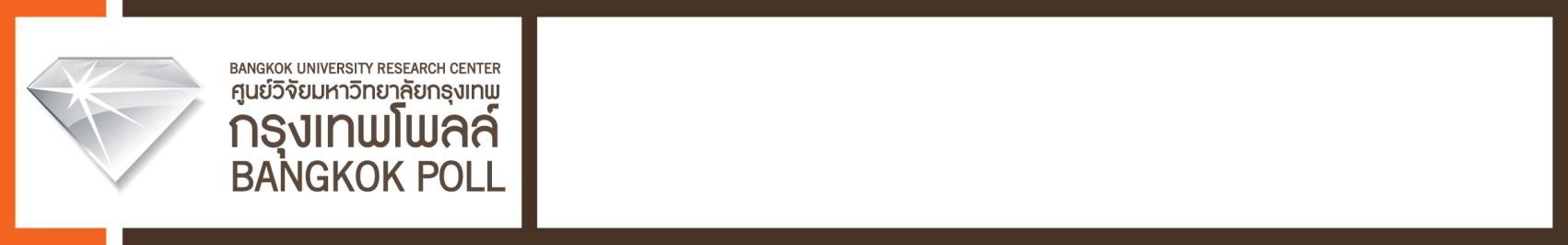 ผลสำรวจเรื่อง“โค้งสุดท้าย ส.ส.แบบไหน คนไทยจะเลือก”จากการที่คณะกรรมการการเลือกตั้ง (กกต.) มีมติให้วันที่ 24 มีนาคม 2562 เป็นวันเลือกตั้งสมาชิกสภาผู้แทนราษฎร (ส.ส.) เป็นการทั่วไปกรุงเทพโพลล์โดยศูนย์วิจัยมหาวิทยาลัยกรุงเทพจึงสำรวจความคิดเห็นประชาชนเรื่อง“โค้งสุดท้ายส.ส.แบบไหนคนไทยจะเลือก”โดยเก็บข้อมูลประชาชนจากทุกภูมิภาคทั่วประเทศจำนวน 1,794 คน พบว่า	ในการเลือกตั้งครั้งนี้ ประชาชนส่วนใหญ่ร้อยละ 96.9 ระบุว่าตั้งใจว่าจะไปเลือกตั้ง มีเพียงร้อยละ 1.6 เท่านั้นที่ระบุว่า ตั้งใจว่าจะไม่ไป ที่เหลือร้อยละ 1.5 ระบุว่ายังไม่แน่ใจ	สำหรับปัจจัยที่ใช้ในการตัดสินใจเลือกพรรคการเมือง/ส.ส. เข้ามาบริหารประเทศนั้น ประชาชนส่วนใหญ่ร้อยละ 55.9 ระบุว่าตัดสินจากนโยบายที่ใช้ในการหาเสียง รองลงมาร้อยละ 39.7ระบุว่าดูจากความรู้ความสามารถวิสัยทัศน์ก้าวไกล	ร้อยละ 39.3 ระบุว่าดูจากผลงานในอดีต ร้อยละ 38.7 ระบุว่าต้องไม่มีประวัติด่างพร้อยด้านการทุจริต และร้อยละ 35.9 ระบุว่าเป็นคนทำงานช่วยเหลือชุมชนแก้ปัญหาชุมชนโปรดพิจารณารายละเอียดดังต่อไปนี้1. ความเห็นต่อการไปใช้สิทธิ์เลือกตั้งส.ส. ในวันที่24  มี.ค. 62 ที่จะถึงนี้2.  ปัจจัยที่ใช้ในการตัดสินใจเลือกพรรคการเมือง/ส.ส. เข้ามาบริหารประเทศ(เลือกตอบได้มากกว่า  ข้อ)รายละเอียดการสำรวจวัตถุประสงค์การสำรวจ	เพื่อสำรวจความคิดเห็นของประชาชนเกี่ยวกับการไปใช้สิทธิเลือกตั้ง ที่จะมีขึ้นในวันที่ 24 มีนาคม 2562  ปัจจัยที่นำมาใช้ในการตัดสินใจเลือกผู้สมัครจากพรรคการเมืองต่างๆ เพื่อสะท้อนมุมมองความคิดเห็นของประชาชนให้สังคมและผู้ที่เกี่ยวข้องได้รับทราบ ประชากรที่สนใจศึกษา	การสำรวจใช้การสุ่มตัวอย่างจากประชาชนทุกภูมิภาคทั่วประเทศ ที่มีอายุ 18 ปี ขึ้นไป โดยการสุ่มสัมภาษณ์ทางโทรศัพท์จากฐานข้อมูลของกรุงเทพโพลล์ ด้วยวิธีการสุ่มตัวอย่างแบบ Simple Random Sampling แล้วใช้วิธีการถ่วงน้ำหนักด้วยข้อมูลประชากรศาสตร์จากฐานข้อมูลทะเบียนราษฎร์ของกรมการปกครอง กระทรวงมหาดไทย  ความคลาดเคลื่อน (Margin of Error)	การประมาณการขนาดตัวอย่างมีขอบเขตของความคลาดเคลื่อน  3% ที่ระดับความเชื่อมั่น 95%วิธีการรวบรวมข้อมูลใช้การสัมภาษณ์ทางโทรศัพท์ โดยเครื่องมือที่ใช้ในการเก็บข้อมูลเป็นแบบสอบถามที่มีโครงสร้างแน่นอน ประกอบด้วยข้อคำถามแบบเลือกตอบ (Check List Nominal) จากนั้นได้นำแบบสอบถามทุกชุดมาตรวจสอบความถูกต้องสมบูรณ์ก่อนบันทึกข้อมูลและประมวลผลระยะเวลาในการเก็บข้อมูล	:  11-12 มีนาคม 2562วันที่เผยแพร่ผลสำรวจ :16 มีนาคม 2562ข้อมูลประชากรศาสตร์ศูนย์วิจัยมหาวิทยาลัยกรุงเทพ (กรุงเทพโพลล์)  โทร. 02-4073819 ต่อ 2897,2898E-mail: bangkokpoll@bu.ac.th      Website: http://bangkokpoll.bu.ac.thTwitter :  http://twitter.com/bangkok_poll  Facebook : https://facebook.com/bangkokpollตั้งใจว่าจะไปร้อยละ96.9ตั้งใจว่าจะไม่ไป	โดยให้เหตุผลว่า เรียน ทำงาน ติดธุระ			ร้อยละ 0.8			ไม่มีใครน่าสนใจ				ร้อยละ  0.2			เบื่อหน่ายการเมือง			ร้อยละ0.1			เลือกไปก็ไม่เห็นทำประโยชน์ให้เลย 	ร้อยละ0.1			อื่นๆ					ร้อยละ  0.4ร้อยละ1.6ไม่แน่ใจร้อยละ1.5นโยบายที่ใช้ในการหาเสียงร้อยละ55.9มีความรู้ความสามารถ วิสัยทัศน์ก้าวไกลร้อยละ39.7ดูจากผลงานในอดีตร้อยละ39.3ไม่มีประวัติด่างพร้อยด้านการทุจริต	ร้อยละ38.7ทำงานช่วยเหลือชุมชน แก้ปัญหาชุมชนร้อยละ35.9การเสนอชื่อผู้ที่จะเป็นนายกรัฐมนตรี ร้อยละ26.6คนรุ่นใหม่ไฟแรงร้อยละ21.3ส.ส. เก่า เป็นคนในพื้นที่	ร้อยละ20.5พรรคการเมืองใหญ่ร้อยละ10.4คนดังมีชื่อเสียง เป็นที่รู้จักร้อยละ4.3จำนวนร้อยละเพศ             ชาย92951.8            หญิง86548.2รวม1,794100.0อายุ            18 ปี - 30 ปี1458.1            31 ปี – 40 ปี32017.8            41 ปี – 50 ปี47426.4            51 ปี - 60 ปี47726.6            61 ปี ขึ้นไป37821.1รวม1,794100.0การศึกษา            ต่ำกว่าปริญญาตรี1,08360.4            ปริญญาตรี56231.3            สูงกว่าปริญญาตรี1498.3                                 รวม1,794100.0อาชีพ	ลูกจ้างรัฐบาล23212.9	ลูกจ้างเอกชน    40322.5	ค้าขาย/ ทำงานส่วนตัว/ เกษตรกร66236.9	เจ้าของกิจการ/ นายจ้าง  1287.1	ทำงานให้ครอบครัว10.1	พ่อบ้าน/ แม่บ้าน/ เกษียณอายุ32218.0	นักเรียน/ นักศึกษา  221.2	ว่างงาน/ รอฤดูกาล/ รวมกลุ่ม241.3รวม1,794100.0